ΕΛΛΗΝΙΚΗ ΔΗΜΟΚΡΑΤΙΑ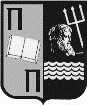 ΠΑΝΕΠΙΣΤΗΜΙΟ ΠΕΙΡΑΙΩΣΣΧΟΛΗ ΧΡΗΜΑΤΟΟΙΚΟΝΟΜΙΚΗΣ ΚΑΙ ΣΤΑΤΙΣΤΙΚΗΣΤΜΗΜΑ  ΣΤΑΤΙΣΤΙΚΗΣ  ΚΑΙ  ΑΣΦΑΛΙΣΤΙΚΗΣ  ΕΠΙΣΤΗΜΗΣΓΡΑΜΜΑΤΕΙΑΚαραολή & Δημητρίου 80185 34 ΠΕΙΡΑΙΑΣΤηλ.:210 41 42 083 - 87Fax: 210 41 42 468ΠΕΙΡΑΙΑΣ 09 Σεπτεμβρίου 2019ΑΝΑΚΟΙΝΩΣΗ Το μάθημα «Ασφαλίσεις Ζωής ΙΙ», που προσφερόταν ως υποχρεωτικό στο 5ο εξάμηνο (για τα μητρώα Σ01 έως και Σ16) στο εξής θα προσφέρεται ως μάθημα επιλογής στο 5ου εξαμήνου με τίτλο «Αναλογιστικά Μοντέλα Συμβάντων Ζωής ΙΙ» – λόγω της εφαρμογής του νέου προγράμματος σπουδών.Η χρέωση όμως του ανωτέρω μαθήματος για τα εν λόγω μητρώα, θα γίνεται αποκλειστικά στο 5ο εξάμηνο, ως υποχρεωτικό, σύμφωνα με το πρόγραμμα σπουδών τους.ΑΠΟ ΤΗΝ ΓΡΑΜΜΑΤΕΙΑ